
Comunicato stampa
14 giugno 2018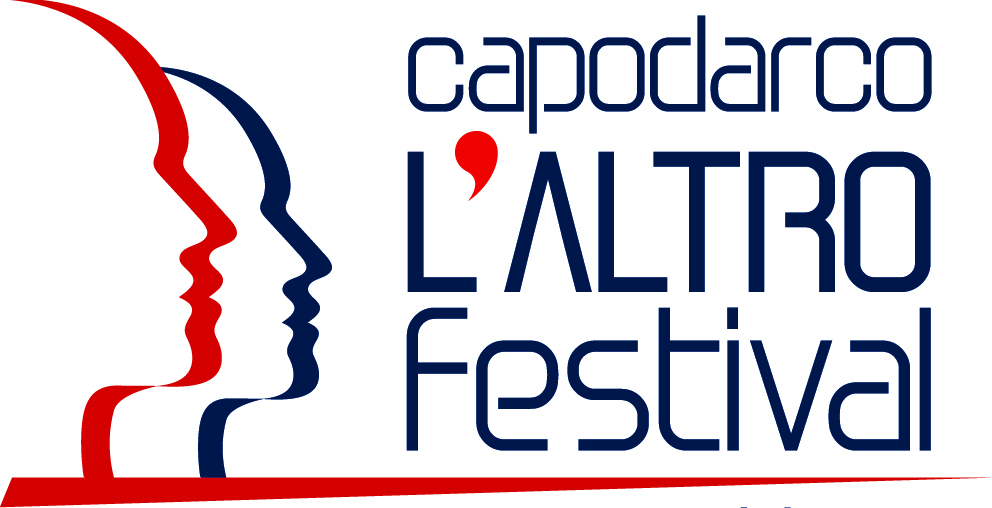 La "maratona" dei giurati popolari:
possibile iscriversi fino al 19 giugnoIl Capodarco L’Altro Festival scalda i motori: apertura martedì 19 giugno. Ecco tutte le indicazioni per iscriversi  alla Giuria popolare FERMO – Mancano pochi giorni all'avvio dell’edizione 2018 del Capodarco L’Altro Festival (19-24 giugno), all'interno del quale viene assegnato il XII premio internazionale L’anello debole, istituito dalla Comunità nel 2005 per i migliori cortometraggi video e audio sui temi sociali e ambientali.Protagonista la Giuria popolare, che durante la manifestazione valuta le opere finaliste. E’ composta da persone di ogni fascia di età, residenti nel territorio e non, studenti delle scuole superiori. Come nelle passate edizione partecipano al voto anche i detenuti della Casa di reclusione di Fermo. L'edizione 2017 ha potuto contare sul coinvolgimento di 150 persone.Come si vota. A ogni giurato saranno consegnate schede di colore differente (a seconda della sezione a cui appartengono) con l’elenco delle opere finaliste. Ogni giurato popolare può scegliere liberamente se valutare una o più sezioni in concorso e dovrà esprimere un voto da uno a dieci. La media dei voti della giuria popolare, incrociata con quella della giuria di qualità, determinerà il vincitore per ciascuna sezione.Come iscriversi. Chiunque può entrare a farne parte compilando il modulo di iscrizione che può essere scaricato online sul sito del Capodarco L’Altro Festival e inviato a info@capodarcolaltrofestival.it o al fax 0734 681015. Sarà anche possibile iscriversi direttamente presso la Segreteria del Premio nella sola serata di apertura del Festival (martedì 19 giugno). Le schede di voto dovranno essere consegnate tassativamente entro le ore 12 di venerdì 22 giugno. I giurati accedono gratuitamente a tutte le serate del Festival.
Visione e ascolto delle opere finaliste. I giurati popolari potranno valutare le opere in gara giovedì 21 giugno, giornata dedicata interamente al Premio L'anello debole."Aperitivo on air". Dalle ore 18 alle 20.30 ascolto dei finalisti della sezione audio cortometraggi e incontrare gli autori presso la Comunità di Capodarco."Notte dei corti". A partire dalle 21.15, sulla terrazza della Comunità di Capodarco, maratona di circa tre ore di visione: saranno presenti i protagonisti intervistati da Andrea Pellizzari.I vincitori della XII edizione saranno svelati nella cerimonia di premiazione venerdì 22 giugno. 